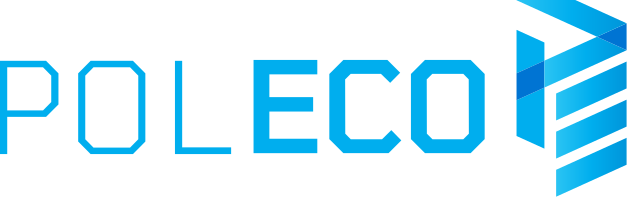 Informacja prasowa 					 	                   Poznań, 16.08.2022 r.POLECO – spotkania w dobrym klimacieZróżnicowana ekspozycja, którą tworzą kluczowe firmy branży oraz bogaty program wydarzeń odpowiadający aktualnym wyzwaniom rynku, co roku przyciągają na targi POLECO wystawców i zwiedzających z Polski i zagranicy. Sektor ochrony klimatu czeka na targi w Poznaniu, które w tym roku odbędą się w terminie 19-21 października.Międzynarodowe Targi Ochrony Środowiska POLECO to wydarzenie, podczas którego przedsiębiorcy, przedstawiciele nauki i instytucje branżowe prezentują innowacyjne rozwiązania, technologie, usługi i produkty z zakresu ochrony klimatu, w tym rozwiązań dla gospodarki obiegu zamkniętego, gospodarki komunalnej i dekarbonizacji.Chociaż do rozpoczęcia targów POLECO pozostało jeszcze kilka miesięcy to powierzchnia wystawiennicza już zapełnia się firmami oferującymi innowacyjne technologie i produkty m. in. dla sektora komunalnego. – POLECO to znana i rozpoznawalna marka. Każda edycja przyciąga uwagę całego sektora ochrony klimatu. Profesjonaliści, zarówno praktycy jak i teoretycy, uczestniczą w tym wydarzeniu, które inspiruje i motywuje do rozwoju – zaznacza Paulina Pietrzak, dyrektor targów POLECO. – Targi POLECO są forum dyskusji między przedstawicielami jednostek samorządowych, biznesu, nauki i administracji rządowej, a także branżowych izb i stowarzyszeń o tym, jak wspólnie zmierzyć się z wyzwaniami ochrony klimatu, efektywności energetycznej i dekarbonizacji – dodaje Paulina Pietrzak.POLECO to prezentacja rozwiązań dla samorządów oraz przedsiębiorstw z różnych gałęzi przemysłu. Podczas tego wydarzenia można znaleźć efektywne rozwiązania wykorzystywane 
w zakładach przetwarzania odpadów i sortowniach, myjki do pojemników na odpady, ekologiczne śmieciarki przystosowane do odbioru i transportu surowców, a także maszyny do pielęgnacji zieleni oraz obsługi terenów użyteczności publicznej. Targi POLECO są miejscem spotkań przedstawicieli instytucji legislacyjnych, samorządów, reprezentantów świata biznesu, nauki i edukacji bezpośrednio związanych z branżą ochrony klimatu i zrównoważonym rozwojem. Szczegółowe informacje na temat targów POLECO dostępne są TUTAJ>> Międzynarodowe Targi Ochrony Środowiska POLECO19-21.10.2022, Poznańwww.poleco.pl